Section III: Project InformationName of project:Location of project:Please describe the boundaries of your project, if applicable. You may attach a map of the project area if it helps.Map of project area (optional):Project description:Please tell us what you would like to do in your jurisdiction, and what assistance is needed.  Please be specific, but also brief. At this time, we want to have a basic understanding of what you want to do. For plan updates please tell us how you will be building upon (or replacing) the previous work. Community Development staff will follow-up with you if we need any additional information to fully understand your proposed project. (max. 200 words):Project values:The Community Development Group would like to know how your project helps address one or more of the following core values: equity, resiliency, mobility, and prosperity. For additional information on each of the values, please click here. (max 50 words per value)Mobility – Physical mobility and connectivity are prerequisites for a high quality of life.Equity – Diversity and inclusion are an essential resource in community revitalization.Resiliency – Community form, systems, and natural features are foundations for health and environmental and social resiliency.Prosperity – Economic and cultural vitality remain important for our region’s financial security and well-being.Previous efforts to initiate project:Please check all the boxes that apply to your project Submitted to ARC as part of the Community Choices Program in ___________ Submitted to ARC as part of the LCI Program in __________ Direct request for assistance from Community Development staff in _________ Released RFP to select consultant or reached out directly to a consultant in _________ Submitted to other agencies	Please specify name of agency and when First time applicant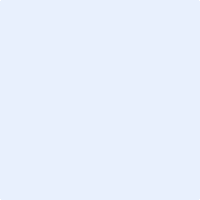 